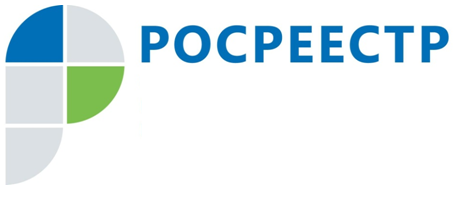 Государственный надзор в области геодезии и картографииУправление Федеральной службы государственной регистрации, кадастра и картографии по Тульской области (далее – Управление) осуществляет, в том числе функции в сфере геодезии и картографии, наименований географических объектов, по федеральному государственному надзору в области геодезии и картографии.Федеральный государственный надзор в области геодезии и картографии осуществляется в целях обеспечения субъектами геодезической и картографической деятельности законодательства Российской Федерации о геодезии и картографии, в том числе за соблюдением требований к выполнению геодезических и картографических работ и их результатам.В рамках реализации программы профилактики нарушений обязательных требований, выявляемых при осуществлении государственного надзора в области геодезии и картографии Управлением осуществляется проверка межевых и технических планов.Наиболее часто выявляемыми нарушениями, совершаемые кадастровыми инженерами при подготовке межевых и технических планов являются:Отсутствие или предоставление неверных сведений о документе, содержащем сведения об использованных пунктах государственной геодезическое сети (далее – ГГС); Использование и предоставление сведений о пунктах государственной геодезической сети, отсутствующих в Каталоге координат и высот пунктов ГГС в системе МСК-71.1;Использование недостоверных сведений о координатах пунктов ГГС, не соответствующих значениям Каталога координат и высот в системе МСК-71.1;Предоставление недостоверных сведений о состоянии пунктов ГГС.По результатам проверки межевых и технических планов Управление направляет информацию в саморегулируемые организации кадастровых инженеров для рассмотрения и принятия соответствующих мер реагирования. К трем кадастровым инженерам применены меры дисциплинарного воздействия – замечание. 